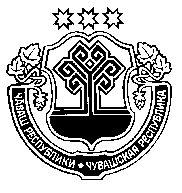  ___________ 2020 =. _________№	             17.03.2020 г. №209     +.м.рле хули	        г. Шумерля В соответствии с Федеральным законом от 06 октября 2003 года № 131-ФЗ «Об общих принципах организации местного самоуправления в Российской Федерации», Законом Чувашской Республики от 18 октября 2004 года № 19 «Об организации местного самоуправления в Чувашской Республике», Уставом города Шумерля Чувашской Республики Администрация города Шумерля п о с т а н о в л я е т:1. Утвердить Положение об отделе экономики, предпринимательства и торговли администрации города Шумерля. 2. Признать утратившим силу постановление администрации города Шумерля от 17 июня 2019 года № 707 «Об утверждении Положения об отделе экономики, предпринимательства и торговли администрации города Шумерля».Глава администрации								   А. Д. ГригорьевАтрашкина Н.В.,2-23-75Приложение к постановлению администрации города Шумерляот 17.03.2020 г. №209Положение об отделе экономики, предпринимательства и торговли администрации города Шумерля1.Общие положения1.1. Отдел экономики, предпринимательства и торговли администрации города Шумерля (далее – отдел экономики, предпринимательства и торговли) является структурным подразделением администрации города Шумерля (далее также – Администрация) и осуществляет свою деятельность под непосредственным руководством первого заместителя главы администрации по экономическим и финансовым вопросам – начальника финансового отдела. Отдел экономики, предпринимательства и торговли не является юридическим лицом.Численность и структура отдела экономики, предпринимательства и торговли определяются штатным расписанием Администрации. Отдел экономики, предпринимательства и торговли комплектуется муниципальными служащими города Шумерля, замещающими должности муниципальной службы в Администрации (далее – муниципальные служащие), в соответствии с предъявляемыми к ним квалификационными требованиями: требованиями к уровню профессионального образования, стажу муниципальной службы или стажу (опыту) работы по специальности (при необходимости), направлению подготовки, профессиональным знаниям и навыкам, необходимым для исполнения служебных обязанностей. Отдел экономики, предпринимательства и торговли возглавляет начальник отдела экономики, предпринимательства и торговли.1.2. Начальник отдела экономики, предпринимательства и торговли и муниципальные служащие отдела экономики, предпринимательства и торговли, назначаются и освобождаются от должности распоряжением администрации города Шумерля в порядке, установленном законодательством Российской Федерации о муниципальной службе. Распределение обязанностей между муниципальными служащими отдела экономики, предпринимательства и торговли осуществляется начальником отдела экономики, предпринимательства и торговли. 1.3. Отдел экономики, предпринимательства и торговли руководствуется в своей деятельности Конституцией Российской Федерации, федеральными законами, указами и распоряжениями Президента Российской Федерации, постановлениями и распоряжениями Правительства Российской Федерации, иными нормативными правовыми актами Российской Федерации, Конституцией Чувашской Республики, законами Чувашской Республики, иными правовыми актами Чувашской Республики, Уставом города Шумерля, иными нормативными правовыми актами города Шумерля, а также настоящим Положением.	1.4. Отдел экономики, предпринимательства и торговли осуществляет свою деятельность во взаимодействии с территориальными органами федеральных органов исполнительной власти, органами исполнительной власти Чувашской Республики, органами местного самоуправления города Шумерля, отраслевыми органами и структурными подразделениями администрации города Шумерля, общественными объединениями и организациями.2. Основные задачи2.1. Основными задачами отдела экономики, предпринимательства и торговли  являются:- реализация в соответствии с полномочиями администрации города Шумерля муниципальной политики и разработка нормативной правовой базы города Шумерля в сфере экономического развития города, потребительского рынка, малого и среднего предпринимательства, народных художественных промыслов и ремесел, осуществления закупок товаров, работ, услуг для обеспечения муниципальных нужд города Шумерля;- разработка совместно с отраслевыми органами и структурными подразделениями администрации города Шумерля основных принципов экономической политики на муниципальном уровне, формирование стратегий и определение приоритетов социально-экономического развития города;- мониторинг реализации документов стратегического планирования, утвержденных (одобренных) органами местного самоуправления города Шумерля;- методическое руководство и координация деятельности отраслевых органов и структурных подразделений администрации города Шумерля по формированию и реализации муниципальных программ;- контроль за соблюдением законодательства Российской Федерации и иных нормативных правовых актов о контрактной системе в сфере закупок для обеспечения государственных и муниципальных нужд;- содействие созданию условий для привлечения инвестиций на территорию города Шумерля, формированию развитой инфраструктуры;- методическое руководство и координация деятельности отраслевых органов и структурных подразделений администрации города Шумерля по разработке и реализации мероприятий по снижению административных барьеров, оптимизации и повышению качества предоставления муниципальных услуг;- содействие развитию конкуренции в курируемых сферах деятельности на территории города Шумерли Чувашской Республики;- организация проектной деятельности в администрации города Шумерля;- осуществление функций проектного офиса по реализации региональных проектов (программ), направленных на реализацию национальных проектов (программ), при администрации города Шумерля;- методическое руководство и консультирование отраслевых органов и структурных подразделений администрации города Шумерля по внедрению механизма оценки регулирующего воздействия проектов нормативных правовых актов города Шумерля, затрагивающих вопросы осуществления предпринимательской и инвестиционной деятельности. 3. Функции3.1. Отдел экономики, предпринимательства и торговли в целях выполнения возложенных на него задач осуществляет следующие основные функции:- разрабатывает проекты решений органов местного самоуправления города Шумерля, касающихся экономической, инвестиционной политики, сферы закупок товаров, работ, услуг для обеспечения муниципальных нужд города Шумерля, вопросов развития потребительского рынка, малого и среднего предпринимательства, народных художественных промыслов и ремесел;- проводит мониторинг и анализ экономического положения  города Шумерля;- разрабатывает прогноз социально-экономического развития города Шумерля;- готовит доклад о достигнутых значениях показателей для оценки эффективности органов местного самоуправления города Шумерля;- совместно с отраслевыми органами и структурными подразделениями администрации города Шумерля реализует инвестиционную политику города;- проводит мониторинг реализации инвестиционных проектов;- организует методическое руководство  и консультирование деятельности отраслевых органов и структурных подразделений администрации города Шумерля по формированию и реализации муниципальных программ;- ведет перечень муниципальных  программ города Шумерли Чувашской Республики;- осуществляет согласование проектов муниципальных программ города Шумерли, внесения изменений в муниципальные программы;- выступает ответственным исполнителем муниципальной программы города Шумерли Чувашской Республики «Экономическое развитие»;- обеспечивает внесение документов стратегического планирования муниципального образования в систему ГАС «Управление» в пределах полномочий отдела экономики, предпринимательства и торговли; - обеспечивает координацию проектной деятельности в администрации города Шумерля;- запрашивает у отраслевых органов и структурных подразделений администрации города Шумерля, ответственных за реализацию региональных проектов (программ), направленных на реализацию национальных проектов (программ), реализуемых на территории города Шумерли, материалы и информацию по их реализации;- выполняет иные функции проектного офиса по реализации региональных проектов (программ), направленных на реализацию национальных проектов (программ), при администрации города Шумерля;- координирует деятельность заказчиков по организации работы по определению поставщиков (подрядчиков, исполнителей) для обеспечения муниципальных нужд города Шумерля в соответствии с Федерального закона от 05.04.2013 № 44-ФЗ «О контрактной системе в сфере закупок товаров, работ, услуг для обеспечения государственных и муниципальных нужд»;- проводит плановые и внеплановые проверки соблюдения законодательства Российской Федерации и иных нормативных правовых актов о контрактной системе в сфере закупок в рамках осуществления контроля в сфере закупок товаров, работ, услуг для обеспечения муниципальных нужд в соответствие с подпунктом 3 пункта 3 статьи 99 Федерального закона от 05.04.2013 № 44-ФЗ «О контрактной системе в сфере закупок товаров, работ, услуг для обеспечения государственных и муниципальных нужд»;- проводит ведомственный контроль за соблюдением законодательства Российской Федерации и иных нормативных правовых актов о контрактной системе в сфере закупок в отношении подведомственных администрации города Шумерля заказчиков в соответствии со статьей 100 Федерального закона от 05.04.2013 № 44-ФЗ «О контрактной системе в сфере закупок товаров, работ, услуг для обеспечения государственных и муниципальных нужд»;- организует работу комиссии по рассмотрению письменных обращений по согласованию заключения муниципального контракта с единственным поставщиком (подрядчиком, исполнителем) в соответствии Федеральным законом от 05.04.2013 № 44-ФЗ «О контрактной системе в сфере закупок товаров, работ, услуг для обеспечения государственных и муниципальных нужд»;- подготавливает сводные формы отчетности и сведения об определении поставщиков (подрядчиков, исполнителей) для обеспечения муниципальных нужд города Шумерля;- ведет методическое руководство и координацию деятельности структурных подразделений администрации города Шумерля по разработке и реализации мероприятий по снижению административных барьеров, оптимизации и повышению качества предоставления муниципальных услуг;- осуществляет муниципальный контроль в области торговой деятельности;- осуществляет муниципальный контроль за организацией и осуществлением деятельности по продаже товаров (выполнению работ, оказанию услуг) на розничных рынках;- содействует созданию условий для развития потребительского рынка, малого и среднего предпринимательства, народных художественных промыслов и ремесел, производства сувенирной продукции на территории города Шумерля;- ведет реестр субъектов малого и среднего предпринимательства - получателей муниципальной поддержки;- осуществляет совместно с заинтересованными отраслевыми органами и структурными подразделениями администрации города Шумерля разработку плана мероприятий («дорожной карты») по содействию развитию конкуренции на территории города Шумерли Чувашской Республики;- осуществляет мониторинг состояния конкурентной среды на потребительском рынке, на рынке ритуальных услуг;- проводит методическое руководство и консультирование отраслевых органов и  структурных подразделений администрации города Шумерля по вопросам содействия развитию конкуренции в городе Шумерля Чувашской Республики;- проводит методическое руководство и консультирование отраслевых органов и  структурных подразделений администрации города Шумерля по внедрению механизма оценки регулирующего воздействия проектов нормативных правовых актов администрации города Шумерля затрагивающих вопросы осуществления предпринимательской и инвестиционной деятельности, - проводит экспертизу нормативных правовых актов города Шумерля затрагивающих вопросы осуществления предпринимательской и инвестиционной деятельности;- проводит оценку регулирующего воздействия проектов нормативных правовых актов города Шумерля, затрагивающих вопросы осуществления предпринимательской и инвестиционной деятельности, разрабатываемых отделом экономики, предпринимательства и торговли;- проводит экспертизу заключений об оценке регулирующего воздействия проектов нормативных правовых актов города Шумерля и осуществляет контроль качества исполнения разработчиком проекта нормативного правового акта процедур оценки регулирующего воздействия проекта нормативного правового акта города Шумерля;- разрабатывает предложения по курируемой отрасли в сводный мобилизационный план на соответствующий расчетный год;- разрабатывает и представляет для местных средств массовой информации материалы о социально-экономическом развитии города Шумерля, о деятельности отдела экономики, предпринимательства и торговли и размещает их в сети Интернет;- рассматривает предложения, заявления и жалобы юридических лиц и граждан и принимает по ним необходимые решения в пределах представленных полномочий;- разрабатывает проекты программ и планов в сфере экономики, торговли и бытового обслуживания, развития предпринимательства, народных художественных промыслов и ремесел;- осуществляет организационно-техническое обеспечение деятельности Управляющего совета по разработке и реализации программы «Комплексное развитие моногорода Шумерля» при администрации города Шумерля;-осуществляет организационно-техническое обеспечение деятельности Координационного совета по поддержке и развитию малого и среднего предпринимательства в городе Шумерля;- осуществляет организационно-техническое обеспечение деятельности Совета по улучшению инвестиционного климата при главе администрации города Шумерля;- осуществляет организационно-техническое обеспечение деятельности комиссии по проведению выездных проверок фактического выполнения мероприятий инвестиционных программ и планов ремонтных работ ресурсоснабжающих организаций коммунального комплекса города Шумерля;- осуществляет организационно-техническое обеспечение деятельности комиссии по повышению устойчивости функционирования организаций на территории города Шумерли Чувашской Республики в чрезвычайных ситуациях природного и техногенного характера мирного и военного времени;- исполняет функции организаторов по проведению выставок-ярмарок, конкурсов, экспозиций, презентаций товаров и услуг организаций потребительского рынка в городе Шумерле Чувашской Республики;- ведет мониторинг предприятий торговли, общественного питания и бытового обслуживания;- исполняет функции организатора форумов, конференций, семинаров по вопросам, касающимся социально-экономического развития  и инвестиционной политики города, развития потребительского рынка, товаров и услуг, малого и среднего предпринимательства, народных художественных промыслов и ремесел;- проводит совещание с руководителями предприятий, организаций всех форм собственности, расположенных на территории города Шумерли по вопросам, входящим в компетенцию отдела экономики, предпринимательства и торговли;- готовит информацию о ситуации в торговле, в сфере общественного питания и бытового обслуживания населения, малого и среднего предпринимательства в городе Шумерле Чувашской Республики в виде отчетов о развитии соответствующих сфер деятельности;- организует и определяет систему документирования деятельности, обеспечения сохранности документов отдела экономики, предпринимательства и торговли;- готовит ответы на поступившие обращения и письма граждан и организаций по вопросам сферы деятельности отдела экономики, предпринимательства и торговли;- оказывает гражданам бесплатную помощь в виде правового консультирования в устной и письменной форме по вопросам защиты прав потребителей в соответствии с Законом «О защите прав потребителей» в порядке, установленном законодательством Российской Федерации для рассмотрения обращений граждан;- обеспечивает в пределах своих полномочий соблюдение, защиту прав и законных интересов граждан.4. Права4.1. Отдел экономики, предпринимательства и торговли предоставляются все права, вытекающие из задач и функций, возложенных на него: - запрашивать по согласованию с руководством Администрации и получать от отраслевых органов и структурных подразделений администрации города Шумерля, органов местного самоуправления города Шумерля, организаций, общественных объединений аналитические, информационные, справочные и другие материалы, необходимые для осуществления деятельности отдела экономики, предпринимательства и торговли; -  готовить в установленном порядке проекты нормативных правовых актов города Шумерля по направлениям деятельности отдела экономики, предпринимательства и торговли;- привлекать в установленном порядке с согласия руководителей отраслевых органов и структурных подразделений администрации города Шумерля муниципальных служащих Администрации для разработки и осуществления мероприятий, проводимых по вопросам, относящимся к компетенции отдела экономики, предпринимательства и торговли;- созывать в установленном порядке совещания, семинары, а также участвовать в проводимых руководством и другими отраслевыми органами и структурными подразделениями администрации города Шумерля совещаниях по вопросам, относящимся к деятельности отдела экономики, предпринимательства и торговли.5. Ответственность5.1. Ответственность за состояние исполнительной дисциплины, сохранность документации текущего использования возлагается на начальника отдела экономики, предпринимательства и торговли.5.2. Начальник отдела экономики, предпринимательства и торговли и муниципальные служащие отдела экономики, предпринимательства и торговли несут персональную ответственность за выполнение задач, возложенных на отдел экономики, предпринимательства и торговли, в соответствии с законодательством Российской Федерации, законодательством Чувашской Республики и нормативными правовыми актами города Шумерля, за неисполнение или ненадлежащее исполнение возложенных на них обязанностей с учетом прав, предоставленных им законодательством Российской Федерации, законодательством Чувашской Республики и настоящим Положением. Об утверждении Положения об отделе экономики, предпринимательства и торговли администрации города Шумерля